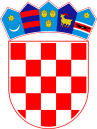   REPUBLIKA HRVATSKAVARAŽDINSKA ŽUPANIJA         OPĆINA VINICA          Općinsko vijećeKLASA: 024-03/22-01/05URBROJ:2186-11-22-1Vinica, 13. lipnja 2022. godine	Na temelju članka 13., a u svezi članka 54. Poslovnika Općinskog vijeća Općine Vinica te ukazane potrebe sazivam 10. sjednicu Općinskog vijeća Općine Vinica, koja će se održati  U ponedjeljak 13. lipnja 2022. godine putem mail adresa svih vijećnikaZa sjednicu predlažem slijedeći	D N E V N I   R E D: Odluka o kupnji nekretnineOdluka o davanju pozitivnog mišljenja na konačni Nacrt Komunikacijske strategije i komunikacijskog akcijskog plana Strategije razvoja urbanog područja Varaždin								PREDSJEDNIK							Općinskog vijeća Općine Vinica								Predrag Štromar, v.r.